Программа «Педагогика и психология детей дошкольного возраста»Тема:  «ВЛИЯНИЕ НЕТРАДИЦИОННЫХ ТЕХНИК РИСОВАНИЯ НА РАЗВИТИЕ МЕЛКОЙ МОТОРИКИ РУК ДОШКОЛЬНИКОВ 4-5 ЛЕТ»
Исполнитель: Виденькина С.Л..Красноярск 2018Содержание Введение………………………………………………………………………….3Глава 1. Теоретические аспекты влияния нетрадиционных техник  рисования на развитие мелкой моторики рук дошкольников 4-5 лет………………61.1 Понятие и значение развития мелкой моторики ……….………………..61.2 Особенности развития мелкой моторики рук в дошкольном возрасте…81.3 Нетрадиционные техники рисования как средство развития мелкой моторики рук дошкольников 4-5 лет…………………………………….13Вывод по 1 главе…………………………………………………………………22Глава 2. Экспериментальная работа по диагностике особенностей развития мелкой моторики рук дошкольников 4-5 лет…………………………...232.1 Результаты констатирующего эксперимента……………………………23 2.2 Направления работы по развитию мелкой моторики с использованием нетрадиционных техник рисования……………………………………..32  2.3 Результаты контрольного эксперимента……………………………......33 Вывод по 2 главе…………………………………………………………………36Заключение………………………………………………………………………37Библиография……………………………………………………………………38ВведениеАктуальность  данной темы заключается в том, что  развитие моторики у детей дошкольного возраста позволяет сформировать координацию движений пальцев рук, развить речевую деятельность и подготовить ребёнка к школе.Уровень развития мелкой моторики – один из показателей интеллектуальной готовности к школьному обучению. Обычно ребенок, имеющий высокий уровень развития мелкой моторики, умеет логически рассуждать, у него достаточно развиты память, внимание, связная речь. Учителя отмечают, что первоклассники часто испытывают серьезные трудности с овладением навыков письма. Письмо – это сложный навык, включающий выполнение тонких координированных движений руки. Техника письма требует слаженной работы мелких мышц кисти и всей руки, а также хорошо развитого зрительного восприятия и произвольного внимания.Поэтому работа по развитию мелкой моторики должна начаться, задолго до поступления в школу. Родители и педагоги, которые уделяют должное внимание упражнениям, играм, различным заданиям на развитие мелкой моторики и координации движений руки, решают сразу две задачи: во-первых, косвенным образом влияют на общее интеллектуальное развитие ребенка, во-вторых, готовят к овладению навыком письма, что в будущем поможет избежать многих проблем школьного   обучения.Начинать работу по развитию мелкой моторики нужно с самого раннего возраста. Уже в младенческом возрасте можно выполнять массаж пальчиков, воздействуя тем самым на активные точки, связанные с корой головного мозга. В раннем и младшем дошкольном возрасте нужно выполнять простые упражнения, сопровождаемые стихотворным текстом, не забывать о развитии элементарных навыков самообслуживания: застегивание и расстегивание пуговиц, завязывание шнурков и т. д. И, конечно, в среднем и старшем дошкольном возрасте работа по развитию мелкой моторики и координации движений руки должна стать важной частью подготовки к школе.Процесс развития мелкой моторики в дошкольном возрасте довольно длительный. Поэтому необходимо соблюдать определенную систему в организации деятельности ребенка. Психологи утверждают, что развитие мелкой моторики эффективнее проходит в определенных видах детской деятельности. Занятия рисованием, лепкой, аппликацией, конструированием способствуют развитию руки ребенка, особенно мускулатуры кисти и пальцев, что так важно для дальнейшего обучения письму в школе.Одним из средств развития мелкой моторики рук дошкольников являются нетрадиционные техники  рисования.Цель работы: выявить и опытно-экспериментальным путем определить  влияние  нетрадиционных техник  рисования на  развитие мелкой моторики рук дошкольников.Задачи работы:Проанализировать психолого-педагогическую литературу по проблеме исследования.Выявить  значение и  особенности развития мелкой моторики в дошкольном возрасте  Изучить   влияние нетрадиционных техник  рисования на развитие мелкой моторики рук дошкольников 4-5 лет.Осуществить подбор  методик для выявления уровня развития   моторики  у детей   дошкольного возраста.    5. Определить  способы организации нетрадиционных техник рисования как средства развития мелкой моторики рук дошкольников 4-5 лет.Гипотеза исследования: нетрадиционные  техники   рисования способствуют развитию мелкой моторики у детей дошкольного возраста.Объект: процесс развития мелкой моторики у детей 4-5 лет. Предмет изучения: нетрадиционные  техники  рисования. Методы исследования: анализ психолого-педагогической литературы по проблеме исследования, эксперимент (констатирующий и формирующий), методики «Змейка» (Н.И.Озерецкий), «Речка» (С.О.Филиппова), «Дорожка» (М.Безруких), «Домик» (Н.И.Гудкина), методика Н.И.Озерецкого и М.О.Гуревича,  анализ полученных в ходе исследования данных.Этапы исследования:1 этап. Октябрь  2018 г. – анализ психолого-педагогической литературы по проблеме исследования.2 этап. Ноябрь  2018 г. – констатирующий эксперимент развития мелкой моторики рук дошкольников 4-5 лет3 этап. Декабрь 2013 – март  2019 г. – разработка  и проведение занятий с использованием  нетрадиционных техник   рисования с детьми экспериментальной группы. 4 этап. Апрель 2019 г. – контрольный эксперимент  уровня развития мелкой моторики рук, анализ эффективности проведенной работы; оформление выпускной квалификационной работы.База исследования: дети в возрасте 4-5 лет МКДОУ детский сад «Елочка» п. Красногорьевский, Богучанского района.Структура моей выпускной работы состоит из введения, двух глав, включающих теоретические и практические вопросы, заключения, списка литературы.Глава 1. Теоретические аспекты  влияния нетрадиционных техник  рисования на развитие мелкой моторики рук дошкольников 4-5 летПонятие и значение развития мелкой моторики рук дошкольниковМелкая моторика – это двигательная деятельность, которая обусловлена скоординированной работой мелких мышц руки  и глаза. Развитие и совершенствование мелкой моторики кисти и пальцев рук является главным стимулом развития центральной нервной системы, всех психических процессов, речи. Анализ и синтез при обработке информации в центральной нервной системе обеспечивает сознательный отбор наиболее отточенных моторных функций. Ребенок осознает, что при улучшении моторных функций он чувствует себя более комфортно в любой ситуации, в любой среде.Проблема развития мелкой моторики изучалась с давних пор. Исследования И.М. Сеченова, И.П. Павлова, А.А. Ухтомского, В.П. Бехтерева, А.Н. Соколова и других показали исключительную роль движений двигательно-кинестетического анализатора в развитии речи и мышления и доказали, что первой доминирующей врожденной формой деятельности является двигательная.И.М. Сеченов писал, что ко всем ощущениям примешивается мышечное чувство: можно смотреть, не слушая, и слушать, не глядя, можно понюхать не глядя и не слушая, но ничего нельзя сделать без движения. Мышечные ощущения, возникающие при действиях с предметом, усиливают все другие ощущения и помогают связать их в единое целое. "Мне даже кажется, что я никогда не думаю словом, а всегда мышечными ощущениями". Уровень развития речи детей также находится в прямой зависимости от степени развития тонких движений рук. О том, что движения пальцев тесно связаны с речью, было известно уже давно. Талантливые люди из народа бессознательно понимали это.  Играя с маленькими, еще не говорящими детьми, сопровождали слова песни, игры движениями пальцев ребенка, отсюда появились известные всем «Ладушки», «Сорока-ворона» и т.д. И. П. Павлов внес большую ясность в этот вопрос.  Он придавал тактильным ощущениям большое значение, поскольку они несут в речевой центр, в его двигательную часть, дополнительную энергию, способствующую его формированию. Чем совершеннее кора мозга, тем совершеннее речь, а значит и мышление.В.В. Сухомлинский писал: "Истоки способностей и дарований детей - в кончиках их пальцев. От них, образно говоря, идут тончайшие ручейки, которые питают источник творческой мысли. Чем больше уверенности и изобретательности в движениях детской руки с орудием труда, тем сложнее движения, необходимые для этого взаимодействия, тем ярче творческая стихия детского разума. Чем больше мастерства в детской душе, тем ребенок умнее".М.М. Кольцова в книге "Ребенок учится говорить" подчеркивает важность развития мелкой моторики рук для развития речи ребенка. Проведя ряд наблюдений и исследований она пришла к выводу, что если развитие движений пальцев соответствует возрасту (норма), то и развитие речи тоже в пределах нормы, если же развитие пальцев отстает - отстает и развитие речи, хотя общая моторика при этом может быть в пределах нормы и даже выше. Проверка на большом количестве детей показывает закономерность. Автор также пишет: "говоря о периоде подготовки ребенка к активной речи, нужно иметь в виду не только тренировку артикулярного аппарата, но и движений пальцев рук". Она также делает вывод о том, что кисть руки можно отнести к речевому аппарату, а двигательную проекционную область кисти руки считать еще одной речевой областью мозга. В своей книге М.М. Кольцова подводит итог своих исследований: "связь функции кисти рук и речи оказалась настолько тесной и значительной, что тренировку пальцев рук мы считаем возможным рассматривать, как мощный физиологический стимул развития речи детей".Многие современные исследователи также придерживаются мнения о важности развития мелкой моторики рук для речевого развития ребенка, а также предлагают ряд практических упражнений на развитие пальцевой моторики, описывают пальчиковые игры, физкультминутки, игры – сказки, связанные с развитием тонкой моторики (М.Я. Аксенова, О.С. Бот, Л.С. Рузина, В. Кудрявцева, И.Ф. Марковская, Е.А. Екжанова, Е.М. Мастюкова, Т.А. Ткаченко, А.К. Толбанова и др.)Т.А. Ткаченко делает вывод, что включение упражнений на развитие пальцевой моторики в физкультминутки позволяет стимулировать действие речевых зон головного мозга.В.В. Цвынтарный также придерживается точки зрения о том, что развитие мелкой моторики рук связано с развитием речи и способствует ее развитию, а также предлагает ряд упражнений для работы с пальчиками, со счетными палочками, спичками.Таким образом, можно сделать вывод, что развитие мелкой моторики рук  является стимулом для развития речи ребёнка, и мощным тонизирующим фактором для коры головного мозга в целом.Особенности развития мелкой моторики рук детей дошкольного возрастаРазвитие мелкой моторики в дошкольном возрасте связано с анатомическим и функциональным дозреванием нервных волокон, их меиленизацией и налаживанием работы координационных уровней.
Плодотворное изучение моторики возможно лишь при целостном понимании психической и двигательной деятельности, признание ее интегративного характера. Развитие можно рассматривать в рамках моторного, сенсорного и когнитивно-мыслительного компонентов. Одним из условий и показателем хорошего моторного и психического развития ребенка является своевременное и разностороннее развития его движений. Движения совершенствуют функции центральной нервной системы. При движениях интенсивнее протекают все физиологические процессы.Нервные импульсы, возникающие при выполнении различных движений, стимулируют развитие мозга, в том числе и моторные зоны коры больших полушарий. Чем раньше и полноценнее развиваются движения, тем быстрее, основываясь на работе «низших центров» (в т.ч. и моторных), начинается формирование функциональных систем высших психических функций. Если в раннем возрасте движения развиваются недостаточно, с задержкой, то и высшие психические функции будут развиваться с опозданием. Двигательная функция - ведущая с рождения. Анатомически незрелые нервные волокна меняют свою структуру, развиваются и созревают благодаря нервным импульсам, которые проходят по ним во время движения. Следовательно, движения обеспечивают ребенку анатомическую зрелость нервной системы, что в свою очередь является необходимым условием полноценного развития.Таким образом, сущность развития моторики в онтогенезе заключается не только в биологически обусловленном дозревании морфологических структур, но и в накоплении на их основе и с их помощью индивидуального двигательного опыта человека. В течение всей жизни индивид продолжает пополнять этот психомоторный опыт, приобретать новые навыки, умения и координационные комбинации. Основные особенности и закономерности двигательного развития ребенка дошкольного возраста позволяет понять теория отечественного физиолога Н.А.Бернштейна. Автор теории показывает, что в основе любого двигательного акта лежат сложные, иерархически организованные системы сенсорных коррекций, которые формируются у человека по мере овладения разнообразными двигательными действиями и обеспечивают фундамент для развития физических качеств человека.Дети 3-7 лет отличаются подвижностью и двигательным богатством, которые проявляются в выразительной, изобразительной и обиходной моторике.
         В силу недоразвития корковых механизмов дети в этом возрасте испытывают трудности при выполнении точных движений. К 7 годам, в связи с окончательным анатомическим созреванием двигательных механизмов, у детей совершенствуется координация движений, и более быстро вырабатываются и закрепляются динамические стереотипы движений. В 3-4 года ребенок не только уже давно безукоризненно ходит, но и бегает, прыгает. Это значит, что механизмы координирования всевозможных видов локомоций и поддержания равновесия выработаны к этому времени давно и прочно. Дети от 3 до 7 лет обычно поворотливы, подвижны, грациозны. Вся их двигательная деятельность свободна, непринужденна, начинается и оканчивается в меру их психофизиологических потребностей.
С другой стороны грациозность и локомоторная подвижность у детей соединяются в тоже время с очень низким уровнем общетелесной (не говоря уже о ручной) ловкости. Это «грациозная неуклюжесть» столь характерная для них, объясняется тем, что ловкость, представляющая собой своего рода двигательную маневренность, находчивость, способность к быстрому комбинированию адекватных двигательных формул, нуждается в высоком функциональном развитии кортикальных уровней, и насыщением их психомоторным опытом. Движения приобретают силу и точность. В дошкольном возрасте продолжается интенсивный процесс развития двигательных функций ребенка. Наиболее важный прирост по многим показателям моторного развития (мышечной выносливости, пространственной ориентации движений, зрительно - двигательной координации) отмечается именно в возрасте 6-7 лет.В дошкольном возрасте происходит накопление опыта движений, развитие двигательного контроля. Развитие движений ребенка дошкольного возраста протекает в тесном контакте с его психическим развитием. В этот период наблюдается психомоторный прогресс. Начинают вступать в строй высшие корковые уровни организации движений, что обеспечивает прогрессивное развитие точных силовых движений, а также создает необходимые условия для освоения все большего числа двигательных навыков и предметных ручных манипуляций. Все это имеет неоспоримое значение и для общего психического развития ребенка. Ведь движения, двигательные акты, являясь внешним проявлением всякой психической деятельности, оказывают взаимно обратное влияние на развитие мозговых структур. В наибольшей степени это относится к движениям пальцев рук. Установлено, что уровень развития тонких движений пальцев рук тесно связан с уровнем речевого развития ребенка; если развитие движений пальцев соответствует возрасту, то и речевое развитие оказывается нормальным; при отставании развития тонких движений пальцев задержанным оказывается и речевое развитие. Развитие моторики играет важную роль в овладении письмом. Последнее является сложнейшим психомоторным навыком, успешное становление которого опирается на согласованное взаимодействие всех уровней организации движений, как правило, уже достигших необходимого развития к началу младшего школьного возраста.В дошкольном возрасте при формировании движений и двигательных навыков очень велика роль подражания, роль словесного объяснения. Б.Б.Косов отмечал, что главным фактором психомоторного развития является произвольность движений. А.Р.Лурия выдвинул положение о том, что развитие произвольных движений у ребенка начинается с возникновения у него способности выполнять речевую инструкцию взрослого. Начиная с 3-4 лет, словесная инструкция взрослого может остановить начавшееся действие или переключить ребенка с одного действия на другое.В рамках сенсорного компонента психомоторики наблюдаются следующие изменения. Период дошкольного детства является периодом интенсивного сенсорного развития ребенка. Сенсорное развитие дошкольников включает две взаимосвязанные стороны – усвоение представлений о разнообразных свойствах и отношений предметов и явлений и овладение новыми действиями восприятия, позволяющими более полно и расчленено воспринимать окружающий мир. В дошкольном возрасте происходит переход от применения таких предметных образцов, к использованию общепринятых сенсорных эталонов. Усвоение сенсорных эталонов происходит в результате действия восприятия, направленных на обследование свойств и отношений, которые должны приобрести значение образцов.Таким образом, развитие мелкой моторики в дошкольном возрасте осуществляется по нескольким направлениям. Моторное развитие связано с анатомическим и функциональным дозреванием нервных волокон, их меиленизацией и налаживанием работы координационных уровней. Чем раньше и полноценнее развиваются движения, тем быстрее, основываясь на работе «низших центров» (в т.ч. и моторных), начинается формирование функциональных систем высших психических функций. Дети от 3 до 7 лет обычно поворотливы, подвижны, грациозны. С другой стороны грациозность и локомоторная подвижность у детей соединяются в тоже время с очень низким уровнем общетелесной ловкости. Это связано с тем что, ловкость нуждается в функциональном развитии кортикальных уровней и насыщением их психомоторным опытом. В этот период начинают вступать в строй высшие корковые уровни организации движений, что обеспечивает прогрессивное развитие точных силовых движений, а также создает необходимые условия для освоения все большего число двигательных навыков, и предметных ручных манипуляций. Моторное развитие ребенка связано с развитием способности к словесной регуляции движений. Начиная с 3-4 лет словесная инструкция взрослого может остановить начавшееся действие или переключить ребенка с одного действия на другое. В дошкольном возрасте ребенок овладевает новыми действиями восприятия, позволяющими более полно и расчленено воспринимать окружающий мир. Восприятие становится осмысленным, целенаправленным, анализирующим.Что приводит к появлению устойчивых образных представлений приводит к дифференцированию чувственных образов. 1.3 Нетрадиционные техники  рисования как средство развития мелкой моторики рук дошкольников 4-5 летДошкольное детство, очень короткий отрезок в жизни человека, всего первые семь лет. Но они имеют огромное значение. В этот период развитие идет как никогда бурно и стремительно. Особенно совершенствуется мелкая моторика кисти руки ребенка. Движение пальцев и кистей рук имеет особое, развивающее воздействие. От степени развития моторики руки зависит уровень подготовки руки дошкольника к письму, а значит и степень успеваемости обучения ребёнка в начальной школе.Дети с плохо развитой ручной моторикой неловко держат ложку, карандаш, не могут застегивать пуговицы, шнуровать ботинки. Им бывает трудно собрать рассыпавшиеся детали конструктора, работать с пазлами, счетными палочками, мозаикой. С течением времени движений руки оказывается недостаточным для освоения письма, формирует школьные трудности. Вот почему и специалистам и родителям важно следить за уровнем развития общей и мелкой моторики.Заданий и упражнений, направленных на развитие мелкой моторики очень много. При желании, особенно, если подключить фантазию и воображение, придумывать их можно бесконечно. И главное здесь - учитывать индивидуальные особенности каждого ребенка, его возраст, настроение, желание и возможности. Умелыми пальцы станут не сразу. Игры и упражнения, пальчиковые разминки, проводимые систематически с самого раннего возраста, помогают детям уверенно держать карандаш и ручку, самостоятельно заплетать косички и шнуровать ботинки, строить из мелких деталей конструктора, лепить из глины и пластилина и т. д. Таким образом, если будут развиваться пальцы рук, то будут развиваться речь и мышление ребенка.  Пальчиковые игры, упражнения и нетрадиционные техники рисования – уникальное средство для развития мелкой моторики и речи в их единстве и взаимосвязи. Художественное творчество является одним из самых интересных и увлекательных занятий для детей дошкольного возраста. В процессе продуктивной деятельности воспитывается интерес и различным видам искусства в целом. Занятия рисованием, лепкой, конструированием – одни из самых больших удовольствий для ребёнка. Они приносят детям много радости. Рисуя, ребёнок отражает не только то, что видит вокруг, но и проявляет собственную фантазию. Нельзя забывать, что положительные эмоции составляют основу психического здоровья и благополучия детей. А поскольку изобразительная деятельность является источником хорошего настроения, следует поддерживать и развивать интерес ребёнка к творчеству. В изобразительной деятельности идёт интенсивное познавательное развитие. Вот почему, по мнению ученых, рисовать ребенку так же необходимо, как и разговаривать. Ведь не случайно Л.С.Выготский называл рисование «графической речью».Рисование карандашами и красками требует от ребенка дошкольника высокого уровня владения техникой, сформированных навыков, знание приемов работы. Однако, несмотря на усилия, рисунок может, получается непривлекательным, тут на помощь приходят нетрадиционные техники  рисования.Выбор нетрадиционных техник рисования в качестве одного из средств развития ребенка не случаен. Большинство нетрадиционных техник относятся к спонтанному рисованию, когда изображение получается не в результате использования специальных изобразительных приемов, а как эффект игровой манипуляции. Такой способ нетрадиционного изображения можно назвать “хэппенинг” (в переводе с английского – “случаться”). При нем неизвестно, какое изображение получится, но он заведомо успешен по результату и тем самым усиливает интерес дошкольников к изобразительной деятельности, стимулируют деятельность воображения. Кроме этого, нетрадиционные техники расширяют изобразительные возможности детей, что позволяет им в большей мере реализовать свой жизненный опыт, освободиться от неприятных переживаний и утвердиться в позитивной позиции “творца”.      Существует много техник нетрадиционного рисования. Доступность их использования определяется возрастными особенностями дошкольников. Так, например, начинать работу в этом направлении следует с таких техник, как рисование пальчиками, ладошкой, обрывание бумаги и т.п., но в среднем дошкольном возрасте эти же техники дополнят художественный образ, создаваемый с помощью более сложных: кляксографии, монотипии и т.п.Тычок жесткой полусухой кистью.Возраст: любой.Средства выразительности: фактурность окраски, цвет.Материалы: жесткая кисть, гуашь, бумага любого цвета и формата либо вырезанный силуэт пушистого или колючего животного.Способ получения изображения: ребенок опускает в гуашь кисть и ударяет ею по бумаге, держа вертикально. При работе кисть в воду не опускается. Таким образом заполняется весь лист, контур или шаблон. Получается имитация фактурности пушистой или колючей поверхности.Оттиск поролоном.Возраст: от четырех лет.Средства выразительности: пятно, фактура, цвет.Материалы: мисочка либо пластиковая коробочка, в которую вложена штемпельная подушка из тонкого поролона, пропитанного гуашью, плотная бумага любого цвета и размера, кусочки поролона.Способ   получения   изображения:   ребенок   прижимает   поролон   к штемпельной подушке с краской и наносит оттиск на бумагу. Для изменения цвета берутся другие мисочка и поролон. Оттиск пенопластом.Возраст: от четырех лет.Средства выразительности: пятно, фактура, цвет.Материалы: мисочка или пластиковая коробочка, в которую вложена штемпельная подушка из тонкого поролона, пропитанного гуашью, плотная бумага любого цвета и размера, кусочки пенопласта.Способ   получения   изображения:   ребенок  прижимает  пенопласт   к штемпельной подушке с краской и наносит оттиск на бумагу. Чтобы получить другой цвет, меняются и мисочка и пенопласт. Оттиск печатками из ластика.Возраст: от четырех лет.Средства выразительности: пятно, фактура, цвет,Материалы: мисочка либо пластиковая коробочка, в которую вложена штемпельная подушка из тонкого поролона, пропитанного гуашью, плотная бумага любого цвета и размера, печатки из ластика (их педагог может изготовить сам, прорезая рисунок на ластике с помощью ножа или бритвенного лезвия).Способ   получения   изображения:   ребенок   прижимает   печатку   к штемпельной подушке с краской и наносит оттиск на бумагу. Для изменения цвета нужно взять другие мисочку и печатку. Оттиск смятой бумагой.Возраст: от четырех лет.Средства выразительности: пятно, фактура, цвет.Материалы: блюдце либо пластиковая коробочка, в которую вложена штемпельная подушка из тонкого поролона, пропитанного гуашью, плотная бумага любого цвета и размера, смятая бумага.Способ получения изображения: ребенок прижимает смятую бумагу к штемпельной подушке с краской и наносит оттиск на бумагу. Чтобы получить другой цвет, меняются и блюдце и смятая бумага. Восковые мелки + акварель.Возраст: от четырех лет.Средства выразительности: цвет, линия, пятно, фактура. Материалы: восковые мелки, плотная белая бумага, акварель, кисти. Способ получения изображения: ребенок рисует восковыми мелками на белой бумаге. Затем закрашивает лист акварелью в один или несколько цветов. Рисунок мелками остается незакрашенным.Свеча + акварель Возраст: от четырех лет.Средства выразительности: цвет, линия, пятно, фактура. Материалы: свеча, плотная бумага, акварель, кисти. Способ получения изображения: ребенок рисует свечой" на бумаге. Затем закрашивает лист акварелью в один или несколько цветов. Рисунок свечой остается белым.Печать по трафарету.Возраст: от пяти лет.Средства выразительности: пятно, фактура, цвет.Материалы: мисочка или пластиковая коробочка, в которую вложена штемпельная подушка из тонкого поролона, пропитанного гуашью, плотная бумага любого цвета, тампон из поролона (в середину квадрата кладут шарик из ткани или поролона и завязывают углы квадрата ниткой), трафареты из проолифленного полукартона либо прозрачной пленки.Способ получения изображения: ребенок прижимает печатку или поролоновый тампон к штемпельной подушке с краской и наносит оттиск на бумагу с помощью трафарета. Чтобы изменить цвет, берутся другие тампон и трафарет.Монотипия предметная.Возраст: от пяти лет.Средства выразительности: пятно, цвет, симметрия.Материалы: плотная бумага любого цвета, кисти, гуашь или акварель.Способ получения изображения: ребенок складывает лист бумаги вдвое и на одной его половине рисует половину изображаемого предмета (предметы выбираются симметричные). После рисования каждой части предмета, пока не высохла краска, лист снова складывается пополам для получения отпечатка. Затем изображение можно украсить, также складывая лист после рисования нескольких украшений.Кляксография обычная.Возраст: от пяти лет.Средства выразительности: пятно.Материалы: бумага, тушь либо жидко разведенная гуашь в мисочке, пластиковая ложечка. Способ получения изображения: ребенок зачерпывает гуашь пластиковой ложкой и выливает на бумагу. В результате получаются пятна в произвольном порядке. Затем лист накрывается другим листом и прижимается (можно согнуть исходный лист пополам, на одну половину капнуть тушь, а другой его прикрыть). Далее верхний лист снимается, изображение рассматривается: определяется, на что оно похоже. Недостающие детали дорисовываются.Кляксография с трубочкой. Возраст: от пяти лет. Средства выразительности: пятно.Материалы: бумага, тушь либо жидко разведенная гуашь в мисочке, пластиковая ложечка, трубочка (соломинка для напитков).Способ получения изображения: ребенок зачерпывает пластиковой ложкой краску, выливает ее на лист, делая небольшое пятно (капельку). Затем на это пятно дует из трубочки так, чтобы ее конец не касался ни пятна, ни бумаги. При необходимости процедура повторяется. Недостающие детали дорисовываются.Кляксография с ниточкой. Возраст: от пяти лет, Средства выразительности: пятно.Материалы:   бумага,   тушь   или   жидко   разведенная   гуашь   в   мисочке, пластиковая ложечка, нитка средней толщины.Способ получения изображения: ребенок опускает нитку в краску, отжимает ее. Затем на листе бумаги выкладывает из нитки изображение, оставляя один ее конец свободным. После этого сверху накладывает другой лист, прижимает, придерживая рукой, и вытягивает нитку за кончик. Недостающие детали дорисовываются.Набрызг.Возраст: от пяти лет. Средства выразительности: точка, фактура.Материалы: бумага, гуашь, жесткая кисть, кусочек плотного картона либо пластика (5x5 см).Способ получения изображения: ребенок набирает краску на кисть и ударяет кистью о картон, который держит над бумагой. Краска разбрызгивается на бумагу.Отпечатки листьев.Возраст: от пяти лет.Средства выразительности: фактура, цвет.Материалы: бумага, листья разных деревьев (желательно опавшие), гуашь, кисти.Способ  получения  изображения:  ребенок  покрывает листок дерева красками  разных  цветов,  затем  прикладывает  его  к  бумаге  окрашенной стороной  для  получения  отпечатка.   Каждый  раз  берется  новый  листок. Черешки у листьев можно дорисовать кистью. Акварельные мелки.Возраст: от пяти лет.Средства выразительности: пятно, цвет, линия.Материалы: плотная бумага, акварельные мелки, губка, вода в блюдечке.Способ получения изображения: ребенок смачивает бумагу водой с помощью губки, затем рисует на ней мелками. Можно использовать приемы рисования торцом мелка и плашмя. При высыхании бумага снова смачивается.Тычкование.Возраст: от пяти лет.Средства выразительности: фактура, объем.Материалы: квадраты из цветной двухсторонней бумаги размером (2x2 см), журнальная и газетная бумага (например, для иголок ежа), карандаш, клей ПВА в мисочке, плотная бумага или цветной картон для основы.Способ получения изображения: ребенок ставит тупой конец карандаша в середину квадратика из бумаги и заворачивает вращательным движением края квадрата на карандаш. Придерживая пальцем край квадрата, чтобы тот не соскользнул с карандаша, ребенок опускает его в клей. Затем приклеивает квадратик на основу, прижимая его карандашом. Только после этого вытаскивает карандаш, а свернутый квадратик остается на бумаге. Процедура повторяется многократно, пока свернутыми квадратиками не заполнится желаемый объем пространства листа.   Свеча + акварель.   Средства выразительности: цвет, линия, пятно, фактура.    Материалы: свеча, плотная бумага, акварель, кисти.    Способ получения изображения: ребенок рисует свечой на бумаге. Затем закрашивает лист акварелью в один или несколько цветов. Рисунок свечой остается белым.     Точечный рисунок.    Для реализации можно взять фломастер, карандаш, поставить его перпендикулярно к белому листу бумаги и начать изображать. Но вот лучше всего получаются точечные рисунки красками. Вот как это делается. Спичка, очищенная от серы, туго заматывается небольшим кусочком ваты и окунается в густую краску. А дальше принцип нанесения точек такой же. Таким образом, организация образовательной деятельности по художественному творчеству с применением нетрадиционной техники рисования способствует развитию:мелкой моторики пальцев рук, что положительно влияет на развитие речевой зоны коры головного мозга;изобразительных навыков и умений, наблюдательности, эстетического восприятия, эмоциональной отзывчивости;психических процессов (воображения, восприятия, внимания, зрительной памяти, мышления);тактильной чувственности (при непосредственном контакте пальцев рук с различными средствами художественной деятельности дети познают их свойства, возможностями применения и т.д.);пространственной ориентировки на листе бумаги, глазомера и зрительного восприятия;ориентировочно-исследовательской деятельности дошкольников – ребенку предоставляется возможность экспериментирования (смешивание краски с мыльной пеной, клейстером, нанесение гуаши или акварели на природные материалы и т.д.);в процессе этой деятельности у дошкольника формируются навыки контроля и самоконтроля.Вывод по 1 главеРазвитие моторики у детей дошкольного возраста позволяет сформировать координацию движений пальцев рук, развить речевую деятельность и подготовить ребёнка к школе.Развитие и совершенствование мелкой моторики кисти и пальцев рук является главным стимулом развития центральной нервной системы, всех психических процессов, речи.Развитие мелкой моторики рук  является  мощным тонизирующим фактором для коры головного мозга в целом.Моторное развитие связано с анатомическим и функциональным дозреванием нервных волокон, их меиленизацией и налаживанием работы координационных уровней.Нетрадиционные техники  рисования – эффективное  средство для развития мелкой моторики.Глава 2. Экспериментальная работа по диагностике особенностей развития мелкой моторики рук дошкольников 4-5 лет  Организация эксперимента и методики изучения уровня развития мелкой моторики  у детей  дошкольного возрастаИзучив психолого-педагогическую литературу по данной проблеме мы  приступили к  экспериментальной работе по определению  уровня развития мелкой моторики рук дошкольников.Цель констатирующего эксперимента: выявление уровня развития  мелкой моторики рук дошкольников.Задачи эксперимента:подобрать диагностические методики необходимые для проведения экспериментального исследования.выявить уровень развития мелкой моторики дошкольников.проанализировать данные, полученные в результате эксперимента.К экспериментальному исследованию были привлечены дети 4-5 лет группы МКДОУ детский сад «Елочка» п.Красногорьевский.Экспериментальная группа состояла из 10 человек детей.2.1 Результаты констатирующего эксперимента С целью исследования уровня развития мелкой моторики  рук дошкольников  при проведении эксперимента нами  были использованы следующие диагностические методики:Методика «Змейка» (Н.И.Озерецкий) Цель: выявление скорости движения и уровня развития координации кисти рук.Оборудование: бланк «Змейка» (рис.1)о  о  о  о  о  оо  о  о  о  о  оо  о  о  о  о  о  о  о  о  о  о  о  о  о  о  о  о  оо  о  о  о  о  оо  о  о  о  о  оо  о  о  о  о  о Рис.1Описание процедуры исследования: ребенку предлагается в течение 30 секунд «запятнать» как можно большее количество кружков в «змейке» (т.е. поставить в центре кружков точки). Для левшей тест выполняется левой рукой.Критерии оценки: при оценивании результатов ведется подсчет общего количества точек, нанесенных испытуемым, а затем из полученного числа вычитывается общее количество точек, поставленных вне кружка или на его границе. Полученное число (баллы) будут являться показателем успешного выполнения задания.    Выше 34 баллов - высокий уровень27-33 балла - выше среднего 18-26 баллов - средний уровень 12-17 баллов - ниже среднего До 11 баллов - низкий уровеньТест «Речка» (С.О.Филиппова)Цель: определение уровня регуляции размаха и точности движений. Оборудование: бланк «Речка» (рис.2)Описание процедуры исследования: ребенку дается бланк для графического упражнения и карандаш (фломастер), предлагается сделать 15(20) штрихов («мостиков»), соединяя две линии («берега речки»). Эти штрихи чертятся по вертикальным линиям клеток тетрадного листа. Перед началом упражнения детям объясняется техника выполнения задания. Обращается внимание на точность нанесения линий, не искривляя их и не заводя карандаш за «берега речки». Объяснение сопровождается показом нанесения штрихов.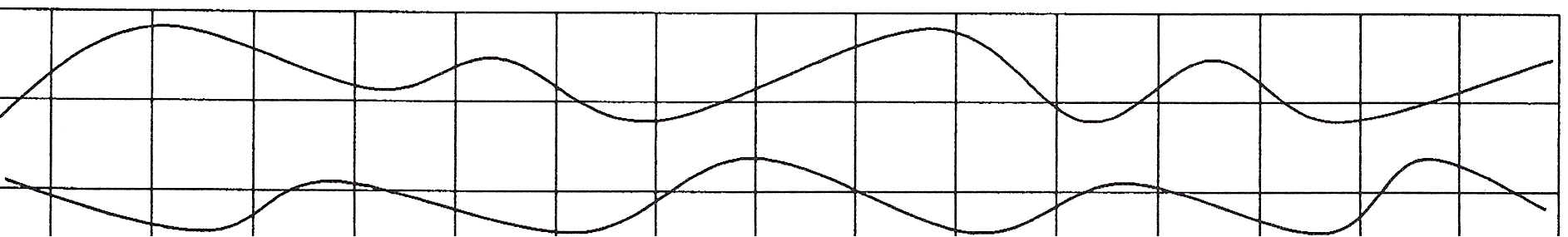 Рис.2Критерии оценки:5 баллов - задание выполнено полностью, без искажений линий изахождения за "берега речки". Допускается не выполнения одной линии.4 балла - задание выполнено с незначительными искажениями линий и захождениями за "берега".3 балла - задание выполнено со значительными искажениями линий и захождениями за линию "берега".2 балла - задание выполнено полностью, но с очень большими искажениями и захождениями за "берега".1 балл - задание выполнено не точно, не полностью, с очень значительными ошибками.Тест «Дорожка» (М.Безруких) Цель: выявление уровня развития координации руки Оборудование: бланк с рисунком «Дорожка» (рис.3)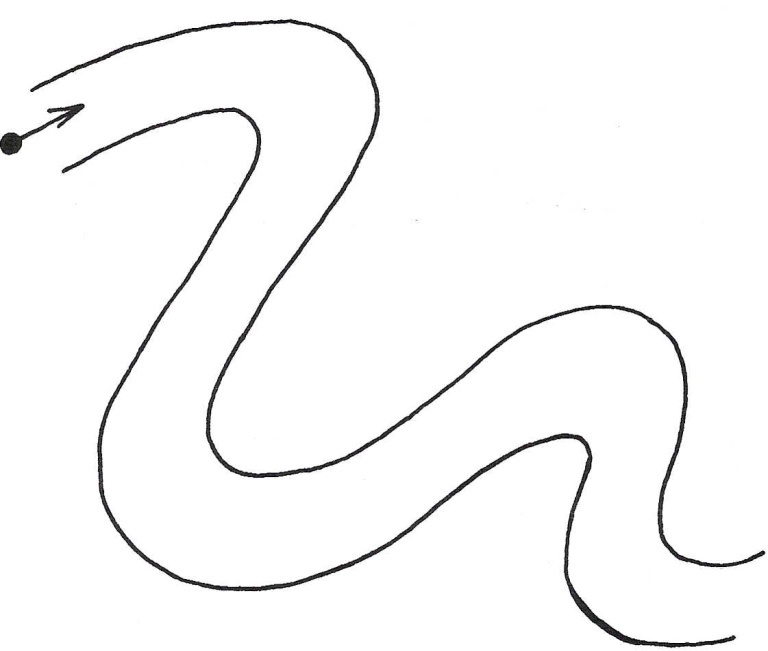 Рис.3Описание процедуры исследования: ребенку предлагается провести путь от стрелки до конца, не касаясь линий и не отрывая руки.Критерии оценки:Высокий уровень - линия ровная, без разрывов, небольшое количествокасаний ограничительных линий;	Средний уровень - линия неровная, с разрывами, большое числокасаний, тремор;	Низкий уровень - очень медленное движение, линия неровная,разорванная, сильный тремор.Методика «Домик» (Н.И.Гудкина)Методика представляет собой задание на срисовывание картинки, изображающий домик, отдельные детали которого составлены из элементов прописных букв. Задание позволяет выявить умение ребенка ориентироваться в своей работе на образец, умение точно скопировать его, выявляет особенности развития произвольного внимания, пространственного восприятия, сенсомоторной координации и тонкой моторики руки. Методика рассчитана на детей 5–10 лет. Материал: картинка, изображающая домик, отдельные детали которого составлены из элементов прописных букв. (рис.4)Ход работы. Взрослый кладет перед ребенком картинку и предлагает ему точно срисовать домик.Инструкция испытуемому: «Перед тобой лежит лист бумаги и карандаш. На этом листе я прошу тебя нарисовать точно такую картинку, которую ты видишь на этом рисунке (перед испытуемым кладут листок с «Домиком») Не торопись, будь внимательным, постарайся, как чтобы твой рисунок был точно такой же, как этот на образце. Если ты что-то не так нарисуешь, то стирать резинкой или пальцем ничего нельзя, а надо поверх неправильного или рядом нарисовать правильно. Тебе понятно задание? Тогда приступай к работе».По ходу работы ребенка необходимо зафиксировать: какой рукой он рисует – правой или левой; как он работает с образцом: часто ли смотрит на него, проводит ли воздушные линии над рисунком-образцом, повторяющие контуры картинки, сверяет ли сделанное с образцом или, мельком взглянув на него, рисует по памяти; быстро или медленно проводит линии; отвлекаемость во время работы; высказывания и вопросы во время рисования; сверяет ли испытуемый после окончания работы свой рисунок с образцом.Обработка экспериментального материала производится путем подсчета балов, начисляемых за ошибки. Безошибочное копирование рисунка оценивается 0 баллов.Ошибками считаются: а) отсутствие, каких либо детали рисунка. (4 балла). Оцениваемые детали: правая половина забора, левая половина забора, дым, труба на крыше, крыша, штриховка на крыше, окно, линия, изображающая основание домика;б) увеличение отдельных деталей рисунка более чем в 2 раза при относительно произвольном сохранении размера всего рисунка. (3 балла за каждую увеличенную деталь);в) неправильно изображенный элемент рисунка. (2 балла). Неверно воспроизведенное количество элементов в детали рисунка не считается за ошибку, то есть неважно сколько будет палочек в заборе, колечек дыма или линий в штриховке крыши.Г) неправильное расположение деталей в пространстве рисунка (1 балл): расположение забор не на одной общей с основанием дома линии, а как бы в подвешенном в воздухе или ниже основания домика; смещение трубы к левому углу крыши; существенное смещение окна в какую-либо сторону от центра; расположение дыма более чем на 30 градусов отклоняется от горизонтальной линии; основание крыши по размеру соответствует основанию домика, а не превышает его;д) отклонение прямых линий более чем на 30 градусов от заданного направления. (1 балл).Е) разрывы между линиями в тех местах где они должны быть соединены (1 балл за каждый разрыв). Если линии штриховки крыши не доходят до линии крыши, 1 балл ставится за штриховку в целом, а не за каждую линию штриховки отдельно;ж) залезание линий одна на другую. (1 балл за каждое залезание).В зависимости от суммы баллов делается вывод об уровне сформированности произвольного внимания, умения действовать по образцу и др. При интерпретации результатов эксперимента необходимо учитывать возраст испытуемого. Так, дети 5 лет почти не получают оценку «0». Если же ребенок 10 лет получает более 1 балла – это свидетельствует о неблагополучии в развитии одной или нескольких исследуемых методикой психологических сфер.Рис.4Методика Н.И.Озерецкого и М.О.Гуревича1 — на оценку функции равновесия.Исходное положение: пятка правой (левой) ноги примыкает к носку левой (правой) ноги, стопы расположены по прямой линии, руки — вдоль туловища. Необходимо сохранить данную позицию в течение 15с с закрытыми глазами. Смещение ног с первоначальной позиции, схождение с места, балансирование расцениваются как минус.2 — на оценку координации («Пальчик с носиком здороваются»).После предварительного показа ребенку предлагается закрыть глаза и коснуться указательным пальцем правой руки: а) кончика носа; б) мочки левого уха. Задание повторяется в той же последовательности и для другой руки. Если ребенок допускает неточности (дотрагивается до середины или верхней части носа, уха), это свидетельствует о незрелости его координационных механизмов и несоответствии возрастной норме развития.
          3 — на оценку тонкой моторики рук («Уложи монетки в коробку»).На стол ставится картонная коробка размером 10 x 10 см, перед которой на расстоянии 5 см раскладываются в беспорядке 20 монет (диаметром 2 см). По сигналу воспитателя ребенок должен уложить как можно быстрее все монеты по одной в коробку. Задание выполняется поочередно левой и правой рукой. Время выполнения для ведущей руки — 15с, для второй руки — 20с.4 — на оценку моторики пальцев рук («Нарисуй пальчиками кружочки»).В течение 10 с указательными пальцами горизонтально вытянутых вперед рук ребенок должен описывать в воздухе круги любого размера, но одинаковые для обеих рук, в противоположных направлениях. Задание не выполнено, если ребенок осуществляет вращение одновременно в одну сторону или делает круги разной величины.5 — на оценку механизмов автоматизации движений ведущей руки («Давай поздороваемся»). Взрослый предлагает ребенку протянуть руку для приветствия (поздороваться): сначала правую, затем левую, затем обе руки. При этом следует отметить наличие лишних движений (сжимание кисти противоположной руки, приподнимание плеч, сокращение мышц лица, открывание рта и др.), которые указывают на низкий уровень коррекции произвольных действий. При обследовании и в процессе наблюдений учитывались: общий вид ребенка, осанка, отношение к речевой инструкции, активность, ориентировка в пространстве, координация слова с движением, состояние мышечного тонуса, признаки утомляемости, темп движений. Проведенное  исследование детей  экспериментальной группы показало следующие результаты:Высокий уровень развития мелкой моторики рук: не показал ни один ребенок данной выборки.Средний уровень развития мелкой моторики рук: Владик К., Олеся Н., Юля Р.Низкий уровень развития  мелкой моторики рук: Максим Г., Алеша К., Алена Е., Даша К., Дарина Б., Алина Л., Настя К.Таблица 1.Исследование уровня развития мелкой моторики рук.Наглядно соотношение данных полученных при обследовании мелкой  моторики рук  результатов можно увидеть на диаграмме 1 констатирующего эксперимента.Диаграмма 1 Исследование уровня развития мелкой моторики рук.Исходя из общих результатов, можно говорить о том, что у детей наблюдается средний и низкий уровень развития мелкой моторики.Необходимо оказать педагогическую помощь детям, создать необходимые педагогические условия для развития мелкой моторики.2.2 Направления работы по развитию мелкой моторики с использованием нетрадиционных техник рисования  При разработке системы занятий мы  использовали в своей работе различные виды нетрадиционных техник  рисования  (описанных в пункте 1.3 данной работы)  для развития мелкой моторики рук  у детей.Для достижения желаемого результата необходимо  сделать работу по развитию мелкой моторики и координации движений пальцев рук регулярной, используя  совместную деятельность с воспитателем и самостоятельную деятельность детей. В  совместной деятельности воспитателя с детьми взрослый ставит задачи освоения разных видов деятельности (аппликация, рисование, игры). Создается микроклимат, в основе которого уважение к личности маленького человека, доверительные отношения между взрослым и ребенком.Взрослый выступает в позиции партнера детей, участвующих в совместной деятельности, но партнера - инициатора. При этом он не обязывает детей к определенного рода активности, но предлагает ее и приглашает к ней своим примером и участием, обеспечивает условия для деятельности с "открытым концом" так, чтобы дети при желании могли продолжать ее самостоятельно, пока не исчерпают свой интерес (начатую игру, аппликацию, рисование и т.д.)Свободная самостоятельная деятельность обеспечивает возможность саморазвития ребенка, который свободно выбирает деятельность, отвечающую его способностям и интересам. Взрослый находится за кругом детской деятельности, обеспечивая предметную среду, изменяя и дополняя ее в соответствии с детскими интересами, одновременно являясь потенциальным партнером, готовым подключиться к их активности при просьбах: о поддержке и помощи, в реализации их свободных замыслов, а также в конфликтных ситуациях, требующих вмешательства или при необходимости, помогает войти в группу сверстников тому или иному ребенку, обнаруживающему явное стремление к контактам, но не владеющему необходимыми способами поведения.Эта работа охватывает все свободное время детей.2.3 Результаты контрольного экспериментаПо окончанию экспериментального периода, мною повторно проведена диагностика   мелкой моторики у детей  дошкольного возраста. Цель данного исследования: выявить уровень развития мелкой моторики  у детей 4-5 лет после проведения запланированных занятий.При проведении контрольного экспериментального исследования развития  мелкой моторики рук, нами  были получены следующие данные:  Высокий уровень развития  мелкой моторики рук: Юля Р.Средний уровень развития мелкой моторики рук: Дарина Б., Максим Г., Алена Е., Олеся Н., Даша К., Владик К., Настя К.Низкий уровень развития  мелкой моторики рук: Алеша К., Алина Л.Таблица 2.Контрольный эасперимент. Исследование уровня развития  мелкой моторики рук.Наглядно соотношение данных полученных при обследовании мелкой  моторики рук  результатов можно увидеть на диаграмме 2 контрольного эксперимента.Диаграмма 2.Контрольный эксперимент. Исследование уровня развития  мелкой моторики рук.Таким образом, после проведения контрольного эксперимента, мы видим, что уровень развития мелкой моторики рук повысился по сравнению с констатирующим экспериментом. Дети в основном стали иметь средний уровень развития мелкой моторики рук, низкий уровень развития мелкой моторики снизился с 70% до 20%,  а один ребенок имеет высокий уровень.Как видно из сравнительной  диаграммы  № 3  дети в целом достигли заметных улучшений в  развитии мелкой моторики рук.  Без улучшений детей нет. Все это свидетельствует об эффективности проведенной  работы и подтверждает, что занятия с использованием нетрадиционных техник в рисовании положительно влияют на общий уровень развития мелкой моторики руки в целом.Диаграмма 3.Сравнение уровня развития мелкой моторики рук (констатирующий и контрольный эксперименты)Вывод по 2 главеПри проведении эксперимента нами  были использованы следующие диагностические методики:Методика «Змейка» (Н.И.Озерецкий)Методика «Речка» (С.О.Филиппова)Тест «Дорожка» (М.Безруких) Методика «Домик» (Н.И.Гудкина)Методика Н.И.Озерецкого и М.О.ГуревичаПо результатам констатирующего эксперимента у детей наблюдался средний и низкий уровень развития мелкой моторики рук.	При разработке системы занятий мы   использовали  в своей работе различные виды нетрадиционных техник    рисования для развития мелкой моторики рук  у детей.После проведения контрольного эксперимента дети в основном стали иметь средний уровень развития мелкой моторики рук, низкий уровень развития мелкой моторики снизился с 70% до 20%,  а один ребенок имеет высокий уровень.Занятия с использованием нетрадиционных техник рисования положительно влияют на общий уровень развития мелкой моторики руки в целом.ЗаключениеВ результате проведенного исследования мною было выявлено, что нетрадиционные техники  рисования действительно оказывают положительное влияние на развитие мелкой моторики рук.На протяжении исследовательской работы осуществлялись следующие цели: выявить и опытно-экспериментальным путем проверить особенности влияния нетрадиционных техник  рисования для развития мелкой моторики рук дошкольников. Для достижения цели применялись следующие методы: анализ психолого-педагогической литературы, эксперимент, анализ результатов исследования; был подобран цикл занятий для развития мелкой моторики рук. Задачи, намеченные в начале, полностью реализованы.Выдвинутая гипотеза подтверждена, так как у детей с помощью занятий с использованием нетрадиционных техник   рисования повысился уровень развития мелкой моторики рук.Мы  считаем  не только возможным, но и необходимым использование нетрадиционных техник  рисования, так как при этом ребенок имеет возможность реализовать свой творческий потенциал, творить так, как хочется именно ему, быть свободным от любого давления, навязывания чужого мнения. Так же укрепляется вера ребенка в собственные силы, развивается индивидуальность, автономность. БиблиографияАксенова М.В. Развитие тонких движений пальцев рук у детей с нарушением речи / Дошкольное воспитание, 1990, № 8. Афанасьева С. Написать душу красотой // Дошкольное воспитание. – 1996 - №8. Ашикова С. Я. Я не умею рисовать // Обруч - 1997 - №5Баренцова Н. Готовим руку к письму. //Дошкольное воспитание. 1996 -№2 - С. 89. Богатеева З.А. Подготовка руки ребенка к письму на занятиях по рисованию / Дошкольное воспитание, 1987, № 8.Богатеева З.А. -Чудесные поделки из бумаги. М.: Просвещение, 2012.Боровик О. В. Развитие воображения. – М., 2009Волынкин В.И. Художественно-эстетическое воспитание развитие дошкольников: учебное пособие – Ростов н/Д: Феникс, 2009Выготский Л.С. Мышление и речь. – М.: Лабиринт, 1996.Выготский Л.С. Воображение и творчество в детском возрасте. –СПб, 1997.Гаврина С. Е. Развиваем руки - что бы учиться и писать и красиво рисовать. "Академия развития", 2010.   Галанов А. С. Занятия с дошкольниками по изобразительному искусству.- М., 2000. Гвоздев А.Н. Вопросы изучения детской речи. – М., 2009.Григорьева Г.В. Изобразительная деятельность дошкольников. М., 1998. Григорьева Г. Г. Развитие дошкольника в изобразительной деятельности.- М., 2000.Громов Е. С. Природа художественного творчества. – М., 2011.Гусакова М. Материалы и оборудование для занятий изодеятельностью. // Дошкольное воспитание - 1995 - №2. Дружинин В.Н. Психология общих способностей. СПб., 2000.Дубровская Н. В. Приглашение к творчеству.- СПб, 2011.Егорова Н. Приглашение к творчеству // Дошкольное воспитание – 1999 - № 1Ершова А.П., Захарова Е.А., Пеня Т.Г.и др. Искусство в жизни детей:     Опыт художественных занятий с младшими школьниками. – М.: Просвещение, 2010.Игнатьев С.Е. Закономерности ИЗО деятельности. М.,2009.Ильина А. Рисование нетрадиционными способами //Дошкольное воспитание - 2004 - №2Казакова Р.Г. и др. Занятия по рисованию с дошкольниками. – М.: ТЦ Сфера, 2011.Казанова Т. Г. Изобразительная деятельность и художественное развитие дошкольников. М., 2010.Кириенко В.И. Психология способностей к изобразительной деятельности. М., 1995.Ковалев А.Г. К вопросу о структуре способности к изобразительной деятельности // Проблемы способностей, М.,1962.Колобова Л. Путешествие по стране Рисовандии // Дошкольное воспитание - 1994 - №4     Кольцова М.М. Двигательная активность и развитие функций мозга     ребенка. – М. 1973.Комарова Т. С.. Дошкольный возраст: проблемы развития художественно-творческих способностей.// Дошкольное воспитание. 1998, № 10. – с.65-67Комарова Т.С. Детское художественное творчество. – М.: Мозаика – Синтез, 2012.Комарова Т.С. Изобразительная деятельность в детском саду: обучение и творчество. – М.: Просвещение, 2009.Комарова Т. С. Обучение детей техническим навыкам и умениям //          Дошкольное воспитание – 1991 - № 2Косминская В.Б. и др. Теория и методика изобразительной            деятельности в детском саду. -  М.: Просвещение, 2012.Кравцова Е. Е. Разбуди в ребенке волшебника.- М., 1996Лыкова И.А. Изобразительная деятельность в детском саду: планирование, конспекты занятий, методические рекомендации. Старшая группа. – М.: «КАРАПУЗ-ДИДАКТИКА», 2009.Лебедева Е. Н. Использование нетрадиционных техник в формировании изобразительной деятельности дошкольников с задержкой психического развития. – М., 2011. Мелик-Пашаев А. А. , Новлянская З. Н. Ступеньки к творчеству.- М., 2012.     Мельникова С.С. Развитие мелких мышц пальцев и кисти руки       /Начальная школа. – 1994. - № 8.Муранова Г.Г. Программа «разноцветные фантазии». Северск, 2008Некрасова-Каратаева, О.Л. Детское творчество в музее: учеб. Пособие. – М.: Высш. Шк., 2011.Никитина А.В. Нетрадиционные техники рисования в детском саду. планирование, конспекты занятий: Пособие для воспитателей и заинтересованных родителей.- СПб.: КАРО, 2010 г.Озерецкий Н. И. Методы массовой оценки моторики у детей и подростков. - М., 1929.Романова Р. Чем мы только не рисуем! // Дошкольное образование – 2000 - №3-4            Рузанова Ю.В. Развитие моторики рук в нетрадиционной изобразительной деятельности: Техники выполнения работ, планирование, упражнения для физкультминуток. – СПб.: КАРО, 2009 Трохимчук Л.Ф., Швирина О.И., Бабенко Т.И. Физиологическая коррекция моторики кисти ведущей руки ребенка: Учебное пособие. – Ростов-на-Дону, РГПУ, 1994.Тюфанова И. В.  Мастерская юных художников. Развитие изобразительных способностей старших дошкольников. -  Санкт-Петербург, изд-во «Детсво-Пресс», 2004 г.А. А. Фатеева «Рисуем без кисточки», Ярославль, изд-во «Академия развития-Академия холдинг», 2004 г.Филиппова С.О. Подготовка дошкольников к обучению письму. – СПб, «Детство-Пресс», 2010.Художественное творчество и ребенок / Под ред. Ветлугиной Н. А. – М., 1972Цвынтарный В.В. Играем пальчиками и развиваем речь. - Нижний Новгород, 1995. Чумичева Р.М. Взаимодействие искусств в формировании личности старших дошкольников -  2012.Швайко Г.С. Занятия по изобразительной деятельности в детском саду. – М., 2000.Шклярова М. Рисуйте в нетрадиционной технике // Дошкольное воспитание – 1995 - №11Юркова Н. Нет ошибок в рисовании // Обруч – 1993 - №2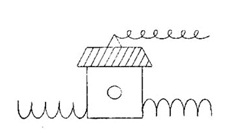 Экспериментальная     группаУровень развития  мелкой моторики рукДарина Б.Низкий Максим Г.Низкий Алеша К.Низкий Алена Е.Низкий Олеся Н.Средний Даша К.Низкий Владик К.Средний  Алина Л.Низкий Юля Р.Средний Настя К.Низкий Экспериментальная     группаУровень развития  мелкой моторики рукДарина Б.СреднийМаксим Г.СреднийАлеша К.Низкий Алена Е.Средний Олеся Н.Средний Даша К.Средний Владик К.Средний  Алина Л.Низкий Юля Р.Высокий Настя К.Средний 